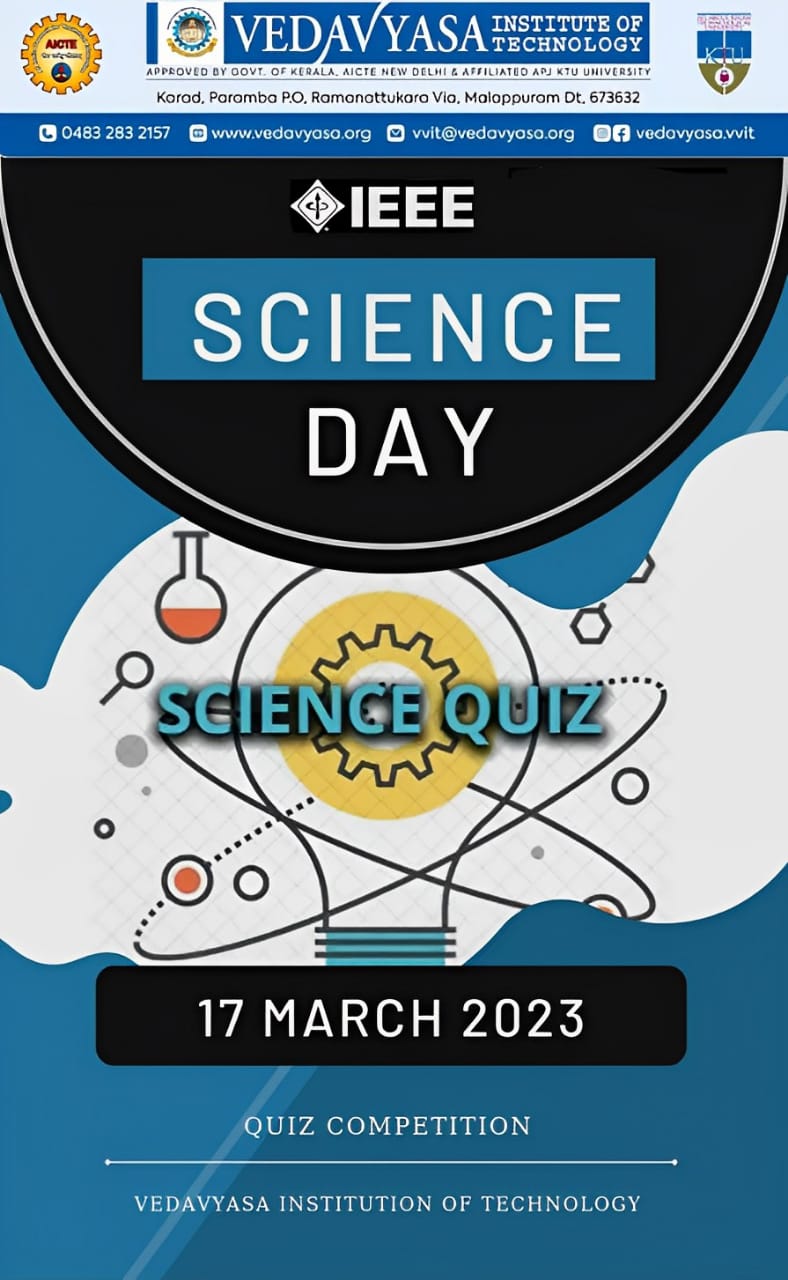 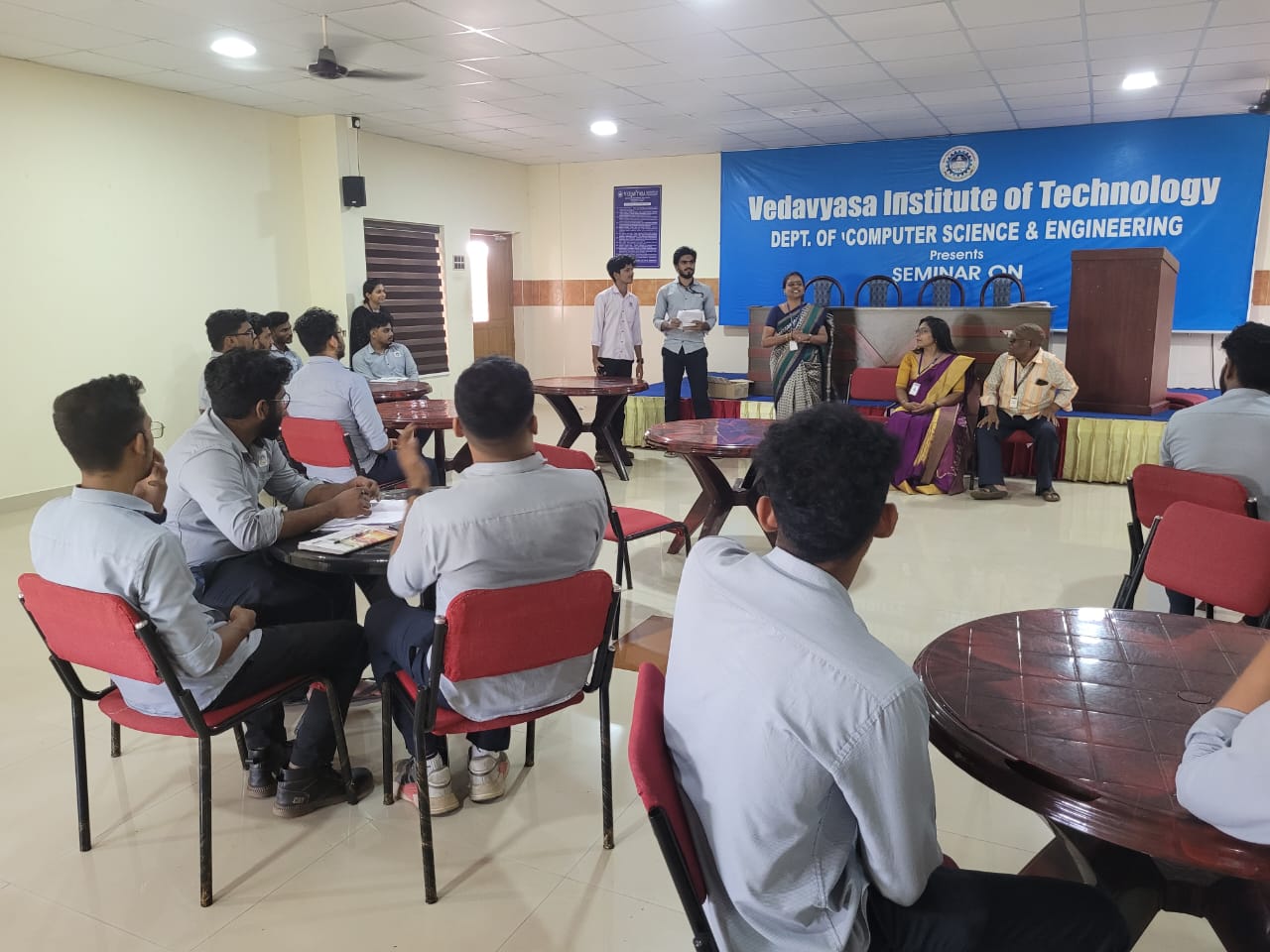 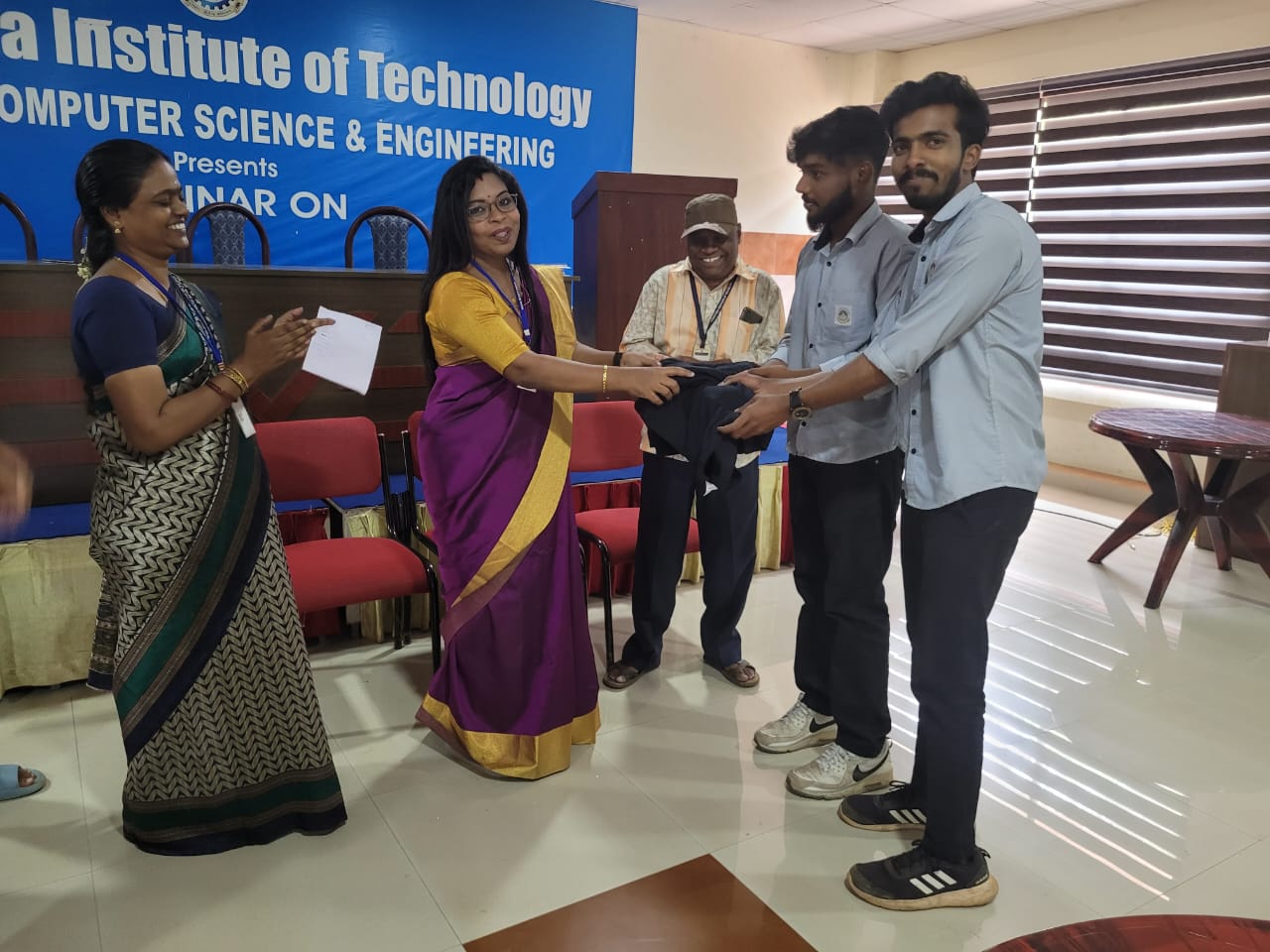 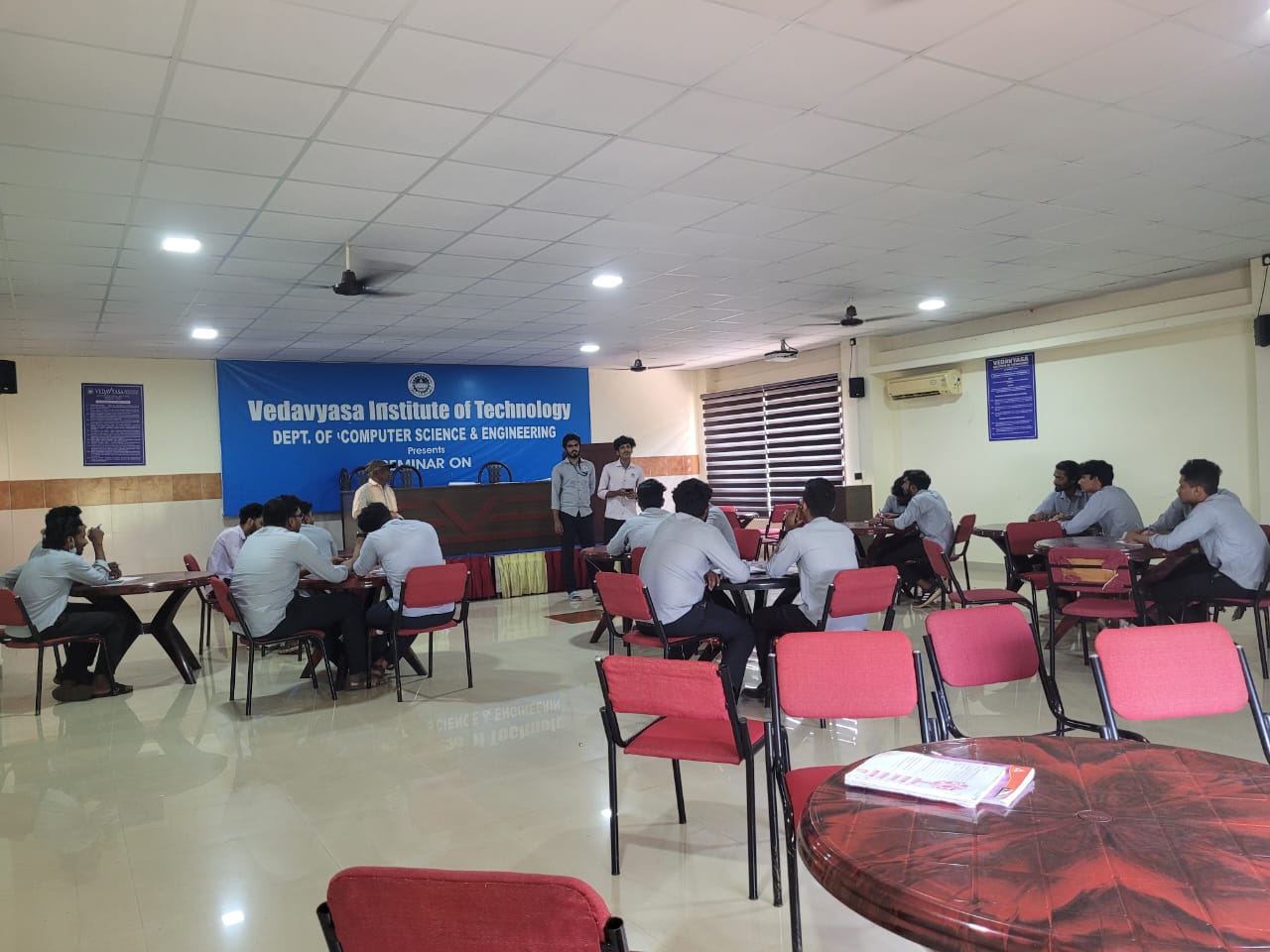 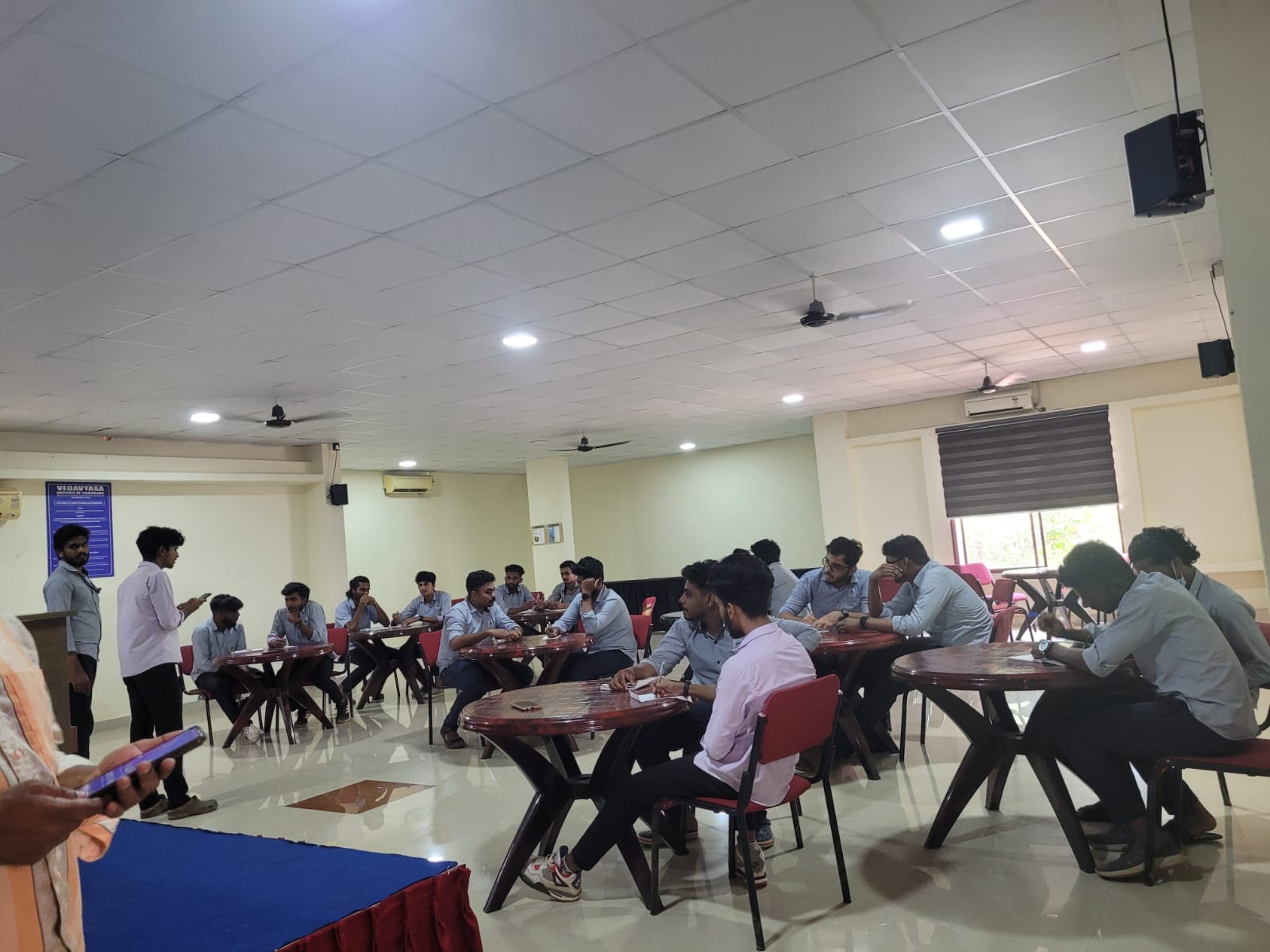 Vedavyasa Institute of Technology, KaradparambaVedavyasa Institute of Technology, KaradparambaVedavyasa Institute of Technology, KaradparambaCo-curricular activity Co-curricular activity Co-curricular activity Program: Science Day QuizTitle of activity: Science Day QuizTitle of activity: Science Day QuizOrganizer: ACM and IEEE, VVITName of coordinator:  Ms. Silpa A KDate: 17/03/202311:30 am to 12:30 pmSummary of activity:VVIT’s IEEE Student chapter in association with ACM VVIT chapter organized Science Quiz on 17 March 2023 as a part of Science Day celebration. Quiz masters was Mr. Muhammed Feros Fazaludeen SB VC and Mr. Abhijith SB Chairman.16 students in 8 teams of various streams participated in this Quiz competition.Mr. Jishnu P and Mr. Pranav Mohan of S6 CE team, Mr. Ajith Jose and Mr. Sahal of S6 CSE team secured the 1st and 2nd prize respectively. The Prizes were distributed by Principal Dr.Raji Rajan,Vedavyasa Institute of Technology. IEEE SB Counsellor Dr.S.Kavitha Murugesan HOD CSE Vice Principal addressed  the event and IEEE staff coordinator Ms . Silpa A K Assistant Professor, CSE coordinated  the event. Prof Periasamy Head ECE ,IIC President appreciated the winners.Summary of activity:VVIT’s IEEE Student chapter in association with ACM VVIT chapter organized Science Quiz on 17 March 2023 as a part of Science Day celebration. Quiz masters was Mr. Muhammed Feros Fazaludeen SB VC and Mr. Abhijith SB Chairman.16 students in 8 teams of various streams participated in this Quiz competition.Mr. Jishnu P and Mr. Pranav Mohan of S6 CE team, Mr. Ajith Jose and Mr. Sahal of S6 CSE team secured the 1st and 2nd prize respectively. The Prizes were distributed by Principal Dr.Raji Rajan,Vedavyasa Institute of Technology. IEEE SB Counsellor Dr.S.Kavitha Murugesan HOD CSE Vice Principal addressed  the event and IEEE staff coordinator Ms . Silpa A K Assistant Professor, CSE coordinated  the event. Prof Periasamy Head ECE ,IIC President appreciated the winners.Summary of activity:VVIT’s IEEE Student chapter in association with ACM VVIT chapter organized Science Quiz on 17 March 2023 as a part of Science Day celebration. Quiz masters was Mr. Muhammed Feros Fazaludeen SB VC and Mr. Abhijith SB Chairman.16 students in 8 teams of various streams participated in this Quiz competition.Mr. Jishnu P and Mr. Pranav Mohan of S6 CE team, Mr. Ajith Jose and Mr. Sahal of S6 CSE team secured the 1st and 2nd prize respectively. The Prizes were distributed by Principal Dr.Raji Rajan,Vedavyasa Institute of Technology. IEEE SB Counsellor Dr.S.Kavitha Murugesan HOD CSE Vice Principal addressed  the event and IEEE staff coordinator Ms . Silpa A K Assistant Professor, CSE coordinated  the event. Prof Periasamy Head ECE ,IIC President appreciated the winners.Benefit to students/FacultiesKnowledge acquisition            Benefit to students/FacultiesKnowledge acquisition            Benefit to students/FacultiesKnowledge acquisition            No of participants: 70 (Students S4,S6 & S8 B.Tech)No of participants: 70 (Students S4,S6 & S8 B.Tech)No of participants: 70 (Students S4,S6 & S8 B.Tech)The abovementioned activity was schedule in accordance with the requirement of APJ Abdul Kalam Technological University to provide opportunity to earn activity points. The activity was a fair / /good successName of Head of Department: Dr. S Kavitha Murugesan                                                   SignatureThe abovementioned activity was schedule in accordance with the requirement of APJ Abdul Kalam Technological University to provide opportunity to earn activity points. The activity was a fair / /good successName of Head of Department: Dr. S Kavitha Murugesan                                                   SignatureThe abovementioned activity was schedule in accordance with the requirement of APJ Abdul Kalam Technological University to provide opportunity to earn activity points. The activity was a fair / /good successName of Head of Department: Dr. S Kavitha Murugesan                                                   SignatureDocuments accompanying: Screenshots and brochureDocuments accompanying: Screenshots and brochureDocuments accompanying: Screenshots and brochureThe activity was conducted during this semester and has given good benefits to participants.Dr Raji RajanPrincipal                                                                                                     Date: 17/03/2023The activity was conducted during this semester and has given good benefits to participants.Dr Raji RajanPrincipal                                                                                                     Date: 17/03/2023The activity was conducted during this semester and has given good benefits to participants.Dr Raji RajanPrincipal                                                                                                     Date: 17/03/2023